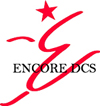 ENCORE DCS – GRAND FINALS SOUVENIR PROGRAM AD ORDER FORM
Charleston, SC or Hershey, PA -  (CIRCLE ONE)Celebrate your dancer or studio with a special ad in our Grand Finals Souvenir Program. Include pictures and a special message in our Keepsake Program to wish your child or your students the best of luck.
Your Design must be PRINT READY and is due by MONDAY, June 13. Artwork that is mailed cannot be returned. Payment must be received by June 13, 2016.Please feel free to share this ad information with all of your teachers and parents so that everyone is given the opportunity to participate. Name:___________________________________________________________

Email:_____________________________________ Phone: ________________

Studio Name:_____________________________________________________

Please choose ad size:

    ______ Full Page - $200               _______ Half Page - $100

______Quarter page - $50            _______ 1/8 page - $25Payment type:  
________ Check or Money order (send with this form)

_________Credit Card:

Name on Card: ___________________________

Card Number: _____________________________

Exp Date: ________________  CVV ___________

Signature:__________________________________

Please attach your Print READY Artwork and Mail to:

Encore Keepsake
P.O.Box 2487
Lexington, SC 29071

Order forms and artwork can also be EMAILED to: encoredcs@gmail.com

ALL INFORMATION MUST BE RECEIVED BY June 13, 2016 DEADLINE